Профилактика наркоманииКаждый человек прекрасно знает, насколько серьезной проблемой сегодняшнего общества является наркомания. Как сообщает Минздрав, сегодня в России проживает не менее 550 тысяч наркоманов. На самом же деле эксперты утверждают, что это количество в четыре-пять раз больше. Не менее 20% от общего числа составляют школьники. Молодые люди в возрасте от 16 до 30 лет составляют большую часть – 60% от наркоманов. Остальные 20% приходятся на людей старше 30 лет. Поэтому сегодня профилактика подростковой наркомании важна как никогда.Профилактика наркомании среди подростковКак уже было сказано выше, больше всего наркоманов зафиксировано в возрастной группе от 16 до 30 лет. Разумеется, большая часть из этих людей пристрастились к наркотикам сразу после школы, в армии или же в университете. Поэтому профилактика наркомании среди подростков имеет огромное значение. Ведь сегодня около 2% от населения России составляют люди регулярно употребляющие наркотики. Следовательно, эти 2-2.5 миллиона людей можно считать совершенно потерянными для общества. Некоторые наркологи утверждают, что около 5% наркоманов находят в себе силы чтобы отказаться от яда и вернуться к обычной жизни. Увы, на практике такие силы находит в себе в лучшем случае один человек на тысячу. Да и он до конца жизни не может до конца избавиться от психологической зависимости, даже сумев побороть физическую.Профилактика наркомании в школеКак известно, характер человека закладывается в дошкольном и младшем школьном возрасте. И именно в этом возрасте особенно важно оказать правильное воздействие на ребенка. Правила, которые он впитывает в период с 5 до 9 лет становятся для него наиболее важными на всю оставшуюся жизнь. Заставить человека отказаться от этих правил просто невозможно. Даже внести незначительные коррективы очень проблематично. Поэтому профилактика наркомании в школе должна захватывать в первую очередь эти годы. Бесполезно рассказывать подросткам 14-17 лет об опасности наркотиков. Если основные постулаты не были внедрены в сознание ребенка вовремя, такие лекции возымеют очень слабый эффект. Отдельно следует рассмотреть вопрос о  современной профилактике в средней школе. В лучшем случае это ежегодное посещение школы врачом-наркологом. Актовый зал наполняется учениками старших классов и на протяжении одного урока (или больше) специалист рассказывает о последствиях наркомании. Этот подход является недостаточным изначально и имеет минимальный эффект. То есть, роль профилактики выполняет ежегодная лекция, не приносящая практически никакой пользы.Программа по профилактике наркоманииРазумеется, при чтении подобных строк у многих читателей возникает вопрос – как же быть и что же делать, чтобы профилактика подростковой наркомании была бы действительно эффективной. Сразу стоит сказать, что большинство методов используемых сегодня отличаются минимальным или же нулевым эффектом. Поэтому в целях профилактики следует применять более радикальные методы, которые кому-то могут показаться бесчеловечными.
Итак, какие же методы профилактики могут возыметь эффект и сделать программу действительно способной изменить мировоззрение целого народа? В первую очередь все примеры должны быть наглядными. Детям младшего школьного возраста следует демонстрировать фотографии, на которых изображены люди на протяжении длительного времени принимающие наркотики. Нередко они больше напоминают декорации из фильмов ужасов, чем живых людей. Демонстрация подобных фотографий должна стать частью программы, которая затрагивает младшие группы детей в возрасте от 5 до 10 лет. Именно тогда можно будет добиться нужного эффекта. Неокрепшие детские умы создадут удивительно негативный образ наркомана. И здесь детский испуг сыграет лучшую роль. В будущем подсознание детей сформирует образ, которого следует избегать любыми способами. Это надежнее всего исключит даже мысли о том, чтобы попробовать любые виды наркотиков. А именно эту цель и должна ставить перед собой профилактика наркомании в школе. Если же формировать из школьников средних классов (14-18 лет) группы, которые под присмотром специалистов посещали бы наркологические клиники, в которых им были бы продемонстрированы наглядные примеры того, во что наркотики превращают здоровых, красивых и физически сильных людей, все цели профилактики будут выполнены на 100%. Да, это очень жестоко по отношению к детям. Возможны испуги, однако если рядом будет опытный психолог, который все разъяснит, то побочных эффектов не будет и главный эффект будет достигнут. Ни один ребенок, воспитанный по такой программе, став подростком, а потом и взрослым, никогда не сможет употреблять наркотики. Это будет противоестественно для него психологически. И предложение «попробовать, а вдруг понравится» он воспримет так же, как предложение прыгнуть вниз с высотного здания с мотивацией «а вдруг понравится?».
Похожий опыт имел место во Франции конца 40-х годов. Тогда, в послевоенные годы, был зафиксирован резкий скачок алкоголизма. Около 40 процентов рожденных младенцев имели физические или психические отклонения. Власти страны были в панике и решились на отчаянный шаг. Девушки в возрасте от 12 до 16 лет регулярно отправлялись в детские дома и роддомы, где они могли посмотреть на последствия безобидного бокала вина перед зачатием ребенка. Эффект оказался более чем резким – когда эти девушки вошли в детородный возраст, количество рождения больных детей сократилось в тысячи раз. Такой же опыт может быть перенят специалистами, которыми составляется программа по профилактике наркомании в нашей стране.Причины наркоманииОднако говоря о профилактике наркомании, не стоит забывать о её причинах. Ведь глупо бороться с чем-то, не зная, почему это «что-то» появилось. Так что в первую очередь стоит понять – а что же толкает детей на этот путь, который подарит им несколько мгновений неестественного удовольствия и огрызок жизни в несколько лет, на протяжении которых он будет медленно гнить? Когда будет понята причина, будет и понятно какой должна быть профилактика наркомании среди подростков, на что её следует ориентировать в первую очередь.
Как ни удивительно, но в первую очередь причиной наркомании среди подростков является обычная скукота и безделье. Действительно, чем заняться среднему 10-14 летнему мальчишке в городе, если родители не могут позволить себе оплачивать спортивные секции или кружки по искусству? Впрочем, главную роль здесь играет даже не финансовое благополучие семьи. Довольно часто родители могли бы оплатить кружок для десятка детей. Просто с раннего возраста ребенку не были подробно расписаны все преимущества спорта, искусства, интеллекта и прочих конструктивных, созидательных занятий. Ну а если не учить ребенка хорошему, он окажется пустым сосудом. А он, в свою очередь, будет наполняться тем, чем наполняться легче всего – злом, а точнее – всем деструктивным, разрушающим. Значительно сложнее приучить ребенка к чтению, созданию картин или сочинению стихов, чем к распитию пива или же мелкому хулиганству. И очень высока вероятность того, что сегодняшнее пиво завтра превратится в кокаин, ЛСД или героин.Способы искоренения наркоманииИ, наконец, как же наверняка защитить ребенка от наркомании в целом избавить от этого порока все общество? Рецепт лекарства в нашем прошлом.
Почему за последние два десятка лет количество наркоманов на территории России возросло примерно в двадцать раз? Достаточно вспомнить какой был обеспечен досуг в СССР. Подросток мог совершенно бесплатно проводить целые дни в различных кружках по интересам - спорт, искусство, рукоделие и многое другое. Футбол, прыжки с парашютами, стрельба, фехтование, бокс, шахматы, рисование, игра на музыкальных инструментах, туризм и многое другое было совершенно бесплатным, либо стоило сущие копейки, так что позволить оплатить такой досуг своим детям мог любой человек со средней зарплатой.
Достаточно вернуть доступность подобного времяпровождения, чтобы значительно снизить количество наркоманов среди подростков. Конечно, не стоит забывать и про роль профилактики, а для более резкого эффекта вполне можно применить и способы, описанные выше.
Именно комплекс подобных действий мог бы в считанные годы уменьшить количество подростков, которые решают попробовать наркотики, во много раз.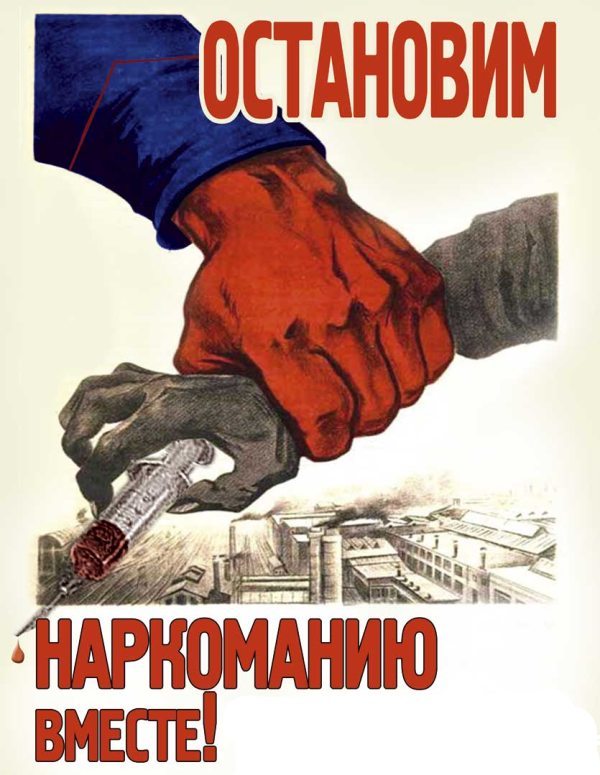 